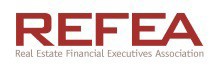 REFEA Dues Invoice 2022-2023 Name:  __________________________________________________________________________________                                                                                                                                Company/Title: _______________________________________________________________________                                                                                                                 Address:  ___________________________________________________________                                                                                                                            Phone:(__________) _______________________                                                   Fax: (__________)__________________________                                                         Email Address:  _____________________________________________________                                                                                                                Amount of Payment:  Dues of $350 are due in the month of your anniversary date. The annual dues include the cost of the lunches for the monthly meetings. Please note: Credit card payments can be made by going to  www.refea.org and clicking on “Online Payments.” Follow the online instructions to pay “Membership Dues” as instructed on the website.If paying by check, mail to: 1601 Briardale Dr.Lucas, TX 75002 refeadallas@gmail.comPhone: 214.585.2008